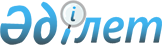 Ақмола облысының Шортанды ауданының Андреевка селолық округі әкімінің 2008 жылғы 29 қаңтардағы № 3 "Андреевка селосы көшелерінің атауын өзгерту туралы" шешіміне өзгеріс енгізу туралыАқмола облысы Шортанды ауданы Андреевка селолық округі әкімінің 2015 жылғы 28 шілдедегі № 12 шешімі. Ақмола облысының Әділет департаментінде 2015 жылғы 25 тамызда № 4956 болып тіркелді      РҚАО-ның ескертпесі.

      Құжаттың мәтінінде түпнұсқаның пунктуациясы мен орфографиясы сақталған.

      Қазақстан Республикасының 2001 жылғы 23 қаңтардағы «Қазақстан Республикасындағы жергілікті мемлекеттік басқару және өзін-өзі басқару туралы», 2009 жылғы 9 ақпандағы «Қазақстан Республикасының кейбір заңнамалық актілеріне жергілікті мемлекеттік басқару және өзін-өзі басқару мәселелері бойынша өзгерістер мен толықтырулар енгізу туралы» Заңдарына сәйкес Андреевка селолық округінің әкімі ШЕШІМ ЕТТІ:



      1. Ақмола облысының Шортанды ауданының Андреевка селолық округі әкімінің 2008 жылғы 29 қаңтардағы № 3 «Андреевка селосы көшелерінің атауын өзгерту туралы» (Нормативтік құқықтық актілерді мемлекеттік тіркеу тізілімінде № 1-18-45 тіркелген, 2008 жылдың 16 ақпанында аудандық «Вести» және «Өрлеу» газеттерінде жарияланған) шешіміне келесі өзгеріс енгізілсін:



      кіріспе сөзбасында «Қазақстан Республикасындағы жергілікті мемлекеттік басқару туралы» сөздер «Қазақстан Республикасындағы жергілікті мемлекеттік басқару және өзін-өзі басқару туралы» сөздерімен ауыстырылсын.



      2. Осы шешім Ақмола облысы Әділет департаментінде мемлекеттік тіркеуден өткен күнінен бастап күшіне енеді және ресми жарияланған күнінен бастап қолданысқа енгізіледі.      Әкім                                       Е.Карепов
					© 2012. Қазақстан Республикасы Әділет министрлігінің «Қазақстан Республикасының Заңнама және құқықтық ақпарат институты» ШЖҚ РМК
				